We really appreciate all your hard work, well done everyone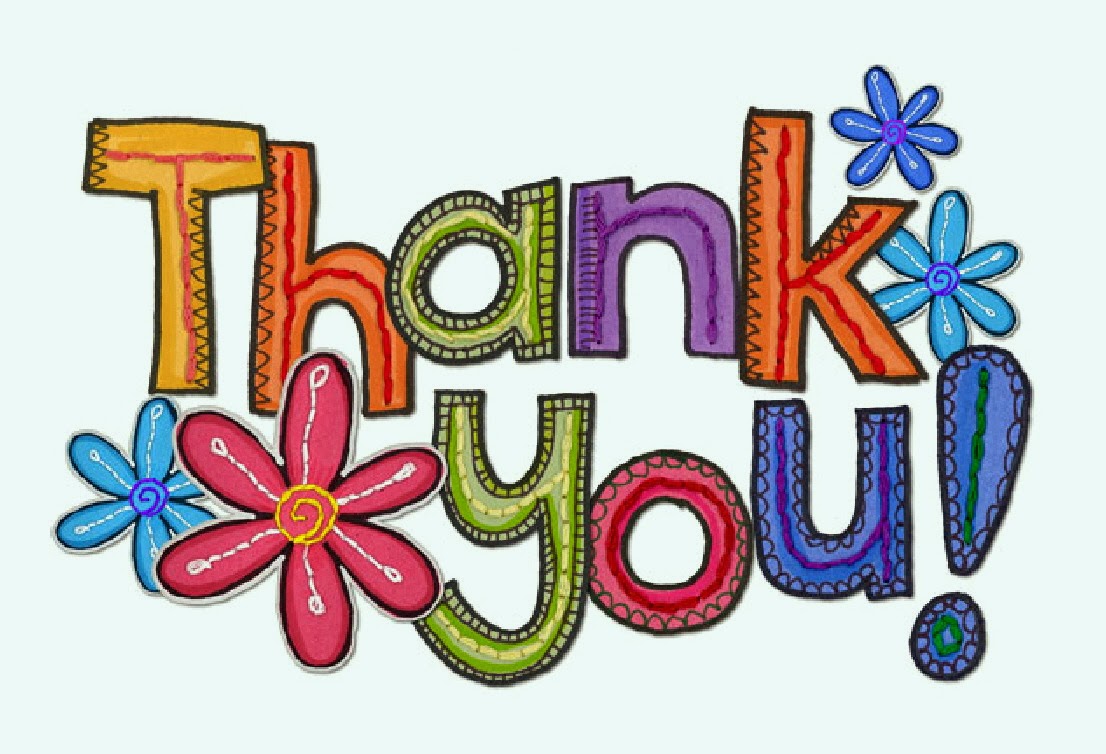 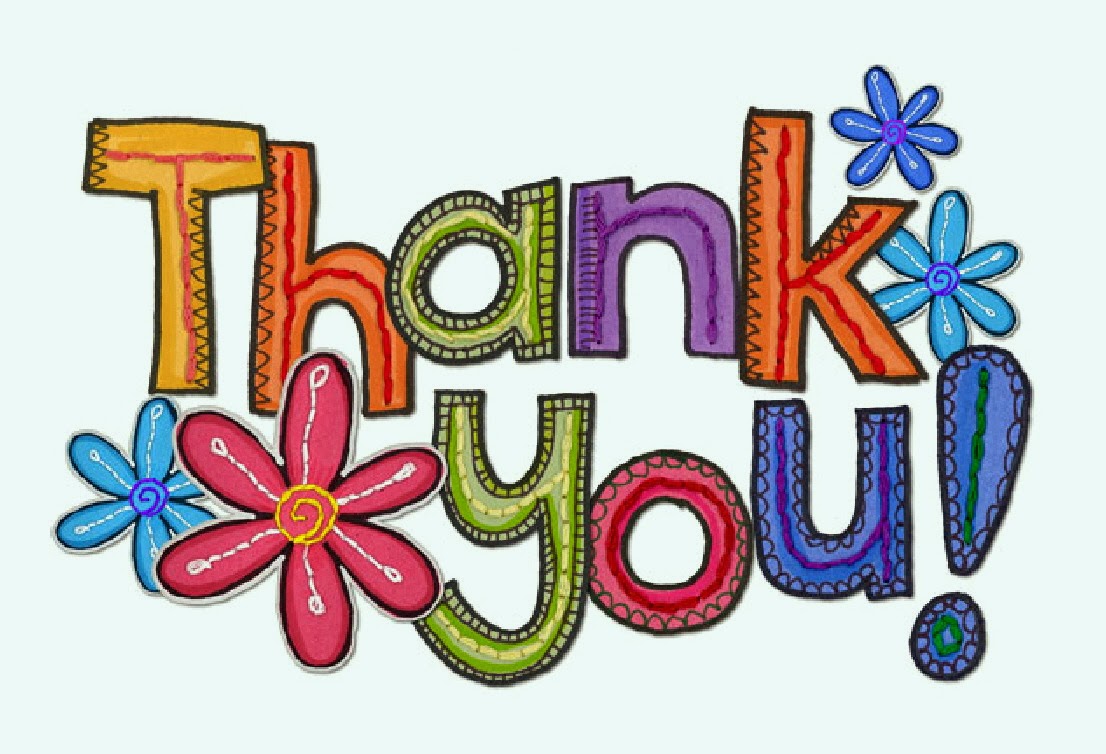 Staff news: Adult social care team: We welcome Nikki to the teamStaff Survey 2020We will be asking you all to complete our annual staff survey during October. Please take a few minutes to let us know your views and suggestions, it really does help us to develop our workforce and know where we are doing well and not so well.  Thank you.Hand Hygiene - A reminder please to all our staff:  To support safe hand hygiene - keep nails short, clean and polish free. Do not wear artificial nails. Wrist watches should not be worn and avoid wearing jewellery. A plain wedding band is acceptable but must not be ridged or have a stoneLaunch of the NHS COVID-19 appHow to download the app: The app is designed for use on smartphones only, not tablets. This is because for contact tracing to be effective, the app needs to be on a device you carry with you most of the time. It can be downloaded for the two different types of smartphones, as follows:Download the app from the Apple App Store Download from Google PlayFor more help on downloading the app see this user guide.Further information, including posters and other materials, can be found at the links given below:https://covid19.nhs.uk/ - Home page   https://faq.covid19.nhs.uk/ - Common Questionshttps://covid19.nhs.uk/information-and-resources.html - Information and resourcesdiscoloured The NHS COVID-19 app was launched on 24th September 2020, to help control COVID-19 transmission alongside national and local contact tracing in England and Wales. Features of the app include contact tracing using Bluetooth, risk alerts based on postcode district, QR check-in at venues, symptom checker and test booking with user privacy and data security at its heart. The app is available, in multiple languages, to those aged 16 and over and forms a central part of the NHS Test and Trace service in England and the NHS Wales Test, Trace, Protect programme, identifying contacts of those who have tested positive for coronavirus. People across England and Wales are being urged to download the app to help control the spread of coronavirus and protect themselves and their loved ones as case numbers rise.  As a homecare worker practising infection prevention and control (IPC) including wearing correct PPE, you can pause contact tracing on the app so that you are not recorded as making contacts while you have suitable protection in place. What is happening in October?October is Breast Cancer Awareness month7 – 11 October, BackCare Awareness Week: The aim of the week-long event, which is organised by BackCare, the charity for healthier backs, is to raise awareness of the problems back pain can cause, as well as prevention and treatments.10th October - World Mental Health Day: World Mental Health Day raises public awareness about mental health issues.12th October - World Hospice and Palliative Care Day